Publicado en  el 21/10/2016 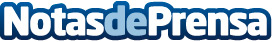 La creación de un propio centro de multimedia con EmbyCada vez más, las tecnologías van avanzando y van adaptándose a las necesidades que van surgiendo. Las televisiones son el claro ejemplo de esta adaptación con los centros multimedia que muchos ya incorporan. Datos de contacto:Nota de prensa publicada en: https://www.notasdeprensa.es/la-creacion-de-un-propio-centro-de-multimedia_1 Categorias: Imágen y sonido Telecomunicaciones E-Commerce Innovación Tecnológica http://www.notasdeprensa.es